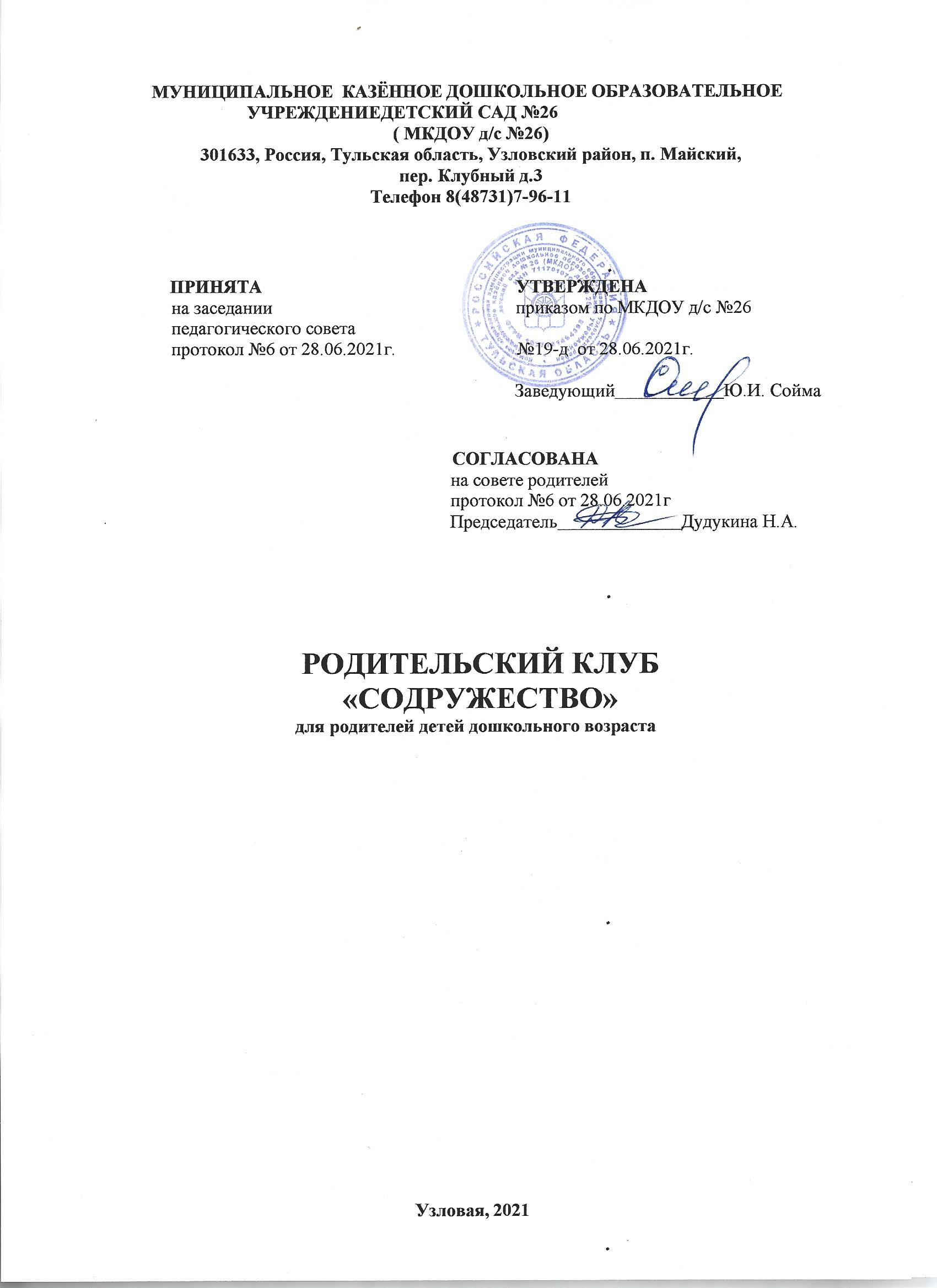 Клуб«СОДРУЖЕСТВО»для родителей детей дошкольного возрастаПОЛОЖЕНИЕ О РОДИТЕЛЬСКОМ КЛУБЕ1 Общие положения:1.1 Клуб создан с целью установления сотрудничества детского сада и семьи в вопросах преемственности воспитания детей дошкольного возраста и создания системы психолого-медико-педагогического сопровождения родителей в процессе образования ребенка в период дошкольного детства.1.2Основными принципами работы клуба «Содружество» являются: добровольность, компетентность, соблюдение педагогической этики.1.3 Участниками Клуба являются: родители детей, педагоги, старшая медсестра ДОУ, педагог-психолог.1.4Непосредственным руководителем Клуба является педагог-психолог ДОУ.1.5 Клуб «Содружество» осуществляет свою деятельность в соответствии с настоящим положением.1.6 Положение о Клубе утверждается заведующим дошкольным образовательным учреждением.2  Основные направления деятельности клуба «Содружество»2.1  Оказание психолого-медико-педагогической помощи и поддержки родителям в вопросах воспитания дошкольников.2.2  Выявление и трансляция положительного опыта семейного воспитания.2.3  Повышение психолого-педагогической компетентности родителей.3  Права и обязанности участников клуба «Содружество»3.1    Родители - члены Клуба имеют право:-    на получение квалифицированной консультативной помощи по уходу за ребенком, проблемам обучения, воспитания, развития и адаптации ребенка в ДОУ;-    получение практической помощи в организации занятий с детьми дома;-    высказывание собственного мнения и обмен опытом воспитания детей;-    давать оценку эффективности работы Клуба в целом и по отдельным вопросам;-    участвовать в планировании работы Клуба.3.2    ДОУ имеет право:-    на выявление, изучение и распространение положительного опыта семейного воспитания;-    внесение корректировки в план работы клуба «Содружество» в зависимости от возникающих проблем, запросов, актуальности предыдущего заседания и др.3.3    ДОУ обязано:-   планировать работу Клуба в соответствии с выявленными запросами родителей и основываясь на психических закономерностях развития детей данного дошкольного возраста;-   предоставлять квалифицированную консультативную и практическую помощь родителям;-   соблюдать принцип конфиденциальности в решении возникающих проблем семейного воспитания.3.4    Родители - члены Клуба обязаны:-   уважать мнения друг друга в процессе обсуждения вопросов образования детей;-   соблюдать принцип конфиденциальности в работе Клуба;-   принимать активное участие в заседаниях Клуба.4 Организация деятельности клуба «Содружество» 4.1 Работа Клуба осуществляется на базе дошкольного образовательного учреждения.4.2Работа Клуба планируется по результатам опроса родителей и рекомендациям педагога-психолога ДОУ.4.3Количество занятий в Клубе зависит от выявленных запросов родителей, психологических особенностей данного возраста и остротой обсуждаемой проблемы.4.4На итоговом заседании клуба «Содружество» обсуждаются результаты работы, ее эффективность.4.5  Формы организации работы клуба «Содружество»-   круглый стол;-   психологические тренинги;-   практикумы;-   решение педагогических ситуаций;-   обсуждение и распространение опыта семейного воспитания.5 Административная поддержка деятельности клуба «Содружество»5.1      Создание материально-технических условий для деятельности  Клуба: выделение помещений, необходимых канцелярских товаров, услуг ксерокопии и компьютера и др.5.2 Поддержка и участие в организации мероприятий Клуба по необходимости с целью вынесения экспертной оценки деятельности специалистов ДОУ по работе с родителями.5.3 Обеспечение запроса родителей на встречу со специалистами ДОУ и смежными специалистами.5.4 Участие в итоговых заседаниях Клуба с целью вынесения экспертной оценки проделанной работы участниками Клуба в целом.Работа Клуба - это групповая работа с родителями, реализующая несколько функций:• коммуникативную - функцию создания и сплочения родительского коллектива как совокупного субъекта педагогической деятельности;• личностно ориентированную - направленную на самоопределение, актуализацию личной ответственности, снятие ограничений и раскрытие ресурсов родителей;• содержательную - направленную на решение проблем;•    инструментальную - позволяющую выработать навыки
анализа реальных ситуаций, сформировать умения коллектив
ной творческой деятельности, овладеть навыками самоорганизации и самоуправления;участниками. Задачи:преодолеть барьер недоверия родителей к ДОУ.повысить педагогическую культуру родителей в вопросах развития и воспитания детей дошкольного возраста.пропагандировать положительный опыт семейного воспитания,осуществлять адаптационные меры при переходе детей из домашней среды в ДОУ.сплотить родительский коллектив,установить доверительные отношения между семьей и ДОУ        Заседания клуба «Содружество» проводятся 1 раз в месяц по плану на базе подготовительной  группы Вопросы воспитания детей дошкольного возраста — это, прежде всего, вопросы молодой семьи. Практика показала, что большинство родителей не имеют достаточно глубокого представления о жизни ребенка в детском саду о закономерностях его психического развития, не владеют даже самыми элементарными знаниями в области воспитания и обучения своих малышей.Таким образом, эта проблема потребовала от нас разработки новых форм взаимодействия семейного и общественного воспитания, целью которых являлось бы повышение педагогической культуры молодых родителей. Так, в ДОУ сформировался семейный клуб, где обмениваются опытом и мнениями родители и педагоги детского сада.Всем известно, что семья и детский сад составляют для ребенка основную микросреду. Социальный опыт, обретаемый дошкольником в детском саду и семье, разный в семье ребенок объект обожания, уступчивости и прощения, в детском саду — равноправный член социальной группы. В этой непохожести заложен главный смысл сотрудничества и взаимодействия. К сожалению, родители пока не видят в дошкольном учреждении помощника и консультанта в воспитании их детей.При организации работы клуба определен ряд условий:при формировании группы мы учитываем интересы участников, теоретический материал и практические задания подбираем с учетом специфики интересов слушателей, что повышает учебную мотивацию каждого участника,занятия проводятся в группах численностью от 10 до 20 человек,обеспечиваем всех участников раздаточным материалом, необходимо наличие доски и стендов для размещения плакатов.•  для проведения некоторых упражнений (например, рисуночных) необходим стол.С целью выявления запроса участников и получения дополнительной информации от них,  проводится предварительное анкетированиеПрограмма клуба состоит из десяти встреч, цель которых — дать участникам первичное представление об особенностях развития и воспитания детей раннего дошкольного возраста. Каждая встреча рассчитана на 1-1.5 часа, продолжительность занятия может быть сокращена или увеличена по желанию ведущего и в зависимости от цели каждая встреча посвящена работе над выделенной проблемой и состоит из нескольких этапов1. ПриветствиеНа этом этапе участники подготавливаются к психологической работе Для этой цели используются игры, некоторые из них выполняются на каждой встрече и становятся своеобразным ритуалом группы, что способствует ее сплочению, создает рабочую атмосферу и благоприятный психологический климат Варианты приветствия2. Основная часть
Основная   форма   проведения встреч — практическая работа (дискуссии, разыгрывание ролевых ситуаций, игровые упражнения), во время которой отрабатываются конкретные навыки взаимодействия с детьми. Причем практической работе обязательно предшествует ознакомление с теоретическим материалом (в программе он обозначается как «консультация»)3. Эмоциональная регуляцияНа этом этапе применяется техника релаксации, направленная на выработку способности к расслаблению мышц в состоянии покоя, снятию в них локального напряжения, к переключаемости с травмирующих переживаний к гармоничным состояниям4. Подведение итоговВо время проведения процедуры обратной связи (в программе этот момент отмечен как «самооценка» или «рефлексия») в конце занятия можно использовать следующие методы1) Письменная форма (каждый участник отвечает на вопросы)—Чем полезна именно для вас данная встреча?—Ваши пожелания на следующее занятие?2)   Устная форма (продолжить фразу  «Работая с группой, я понял », или по кругу передается мяч, и участники поочередно отвечают на вопросы тренера)Возможны другие варианты по усмотрению тренераНа этом этапе возможно получение домашнего задания♦   продумать свою позицию или поведение по какому-либо вопросу,♦   проанализировать свою жизненную ситуацию, подобную предложенной.♦ вести дневник своих ощущенийПРОГРАММНОЕ СОДЕРЖАНИЕ ЗАСЕДАНИЙ КЛУБА«Содружество»Тема 1. «Родитель – это звучит гордо»ЦельПознакомить родителей с их правами и обязанностями по отношению к детям.дать характеристику основным типам семейного воспитания,ознакомить с приоритетными направлениями и перспективами развития семейной политики в городеПланОбращение к родителям (информация о клубе цели, задачи, планы)2. Характеристика типов семейного воспитания (беседа)Знакомство с нормативно-правовой базой семьи (Закон РФ «Об образовании», Семейный кодекс, Конвенция о правах ребенка).Встреча со специалистами.Тема 2  «Адаптируемся вместе»Цель•  Познакомить родителей с возрастными особенностями детей дошкольного возраста, обозначить основные проблемы адаптации детей к детскому саду и наметить пути их решения.ПланПриветствие2. Беседа о психическом и физическом развитии ребенка дошкольного возраста и об особенностях его пребывания в ДОУ3. Игровое упражнение. Продолжить фразу «Чтобы обеспечить успешную адаптацию, нужно» (родителям предлагается ответить на этот вопрос с точки зрения ребенка, воспитателя, родителя)4. Родители совместно с педагогом вырабатывают способы решения обозначенной проблемы (стратегический, тактический, фантастический)5.  В завершение родителям предлагаются памятки с рекомендациями тактики поведения родителей в адаптационный период6.  РефлексияТема 3. «Растим малыша здоровым»ЦельПропагандировать здоровый образ жизни,изучить особенности отношения к здоровью в семье,дать характеристику состояния здоровья ребенка в адаптационный период.пополнить знания родителей о способах укрепления здоровья малыша.ПланПриветствие2.  Дискуссия на тему «Что такое здоровье, здоровый образ жизни»3.  Обсуждение результатов предварительного исследования культуры здоровья в семье4.  Родителям (по желанию) предлагается поделиться опытом по формированию культуры здоровья в семье (положительный пример родителей правильное питание, нетрадиционные методы укрепления здоровья и т п).5.  Консультация врача «Особенности питания ребенка в адаптационный период»6.  РефлексияТема 4 «Правила жизни моего ребенка»Цель:•  Повышение родительское понимания потребностей детей младшего дошкольного возраста•  помочь родителям исследовать собственную способность смотреть на мир глазами ребенкаПланПриветствие2.  Рисуночное упражнение: взрослым предлагается изобразить в виде метафоры свой выбор способа родительского поведения в ситуациях когда ребенок готов «свести с ума (обсуждение результатов)3.  Решение педагогических ситуаций. Выбрать из предложенного списка правил в семье одно, обосновать свой выбор (дается на карточках)———————————- Nа) Проявление нежности к ребенкуделает его слабым, уязвимым, беззащитным перед трудностямиб) Родители — хозяева ребенкав) В семье признается право каждого на ошибку——————————— Nа)   Любовь связана с чувством долгаб)   В семье признается право открыто говорить о своих желанияхв) Ребенок отвечает за настроение родителей——————————— Nа) Требования родителей к ребенку и ожидания всегда реалистичныб) Спонтанность ребенка всегда представляет угрозу для авторитета родителейв)Любой член семьи может отвечать отказом на просьбу и не чувствовать себя при этом виноватыма) Родители определяют, что правильно, а что нет.б)Свободное выражение своих чувств приветствуется и поощряется в семьев)   Родители заслуживают уважения, потому что они родители4. Игровое упражнение «Пойми меня»Родителям предлагается понять эмоциональное состояние, потребность ребенка по описанию его позы, жестовребенок стоит, заведя руки за спину и сильно сжимая одной рукой другую,ребенок грызет кончик карандаша, трогает спинку стула и раскачивает его, но не садится, топчется, перебирает ногами,ребенок сидит, придерживая свешивающуюся голову, глаза полузакрыты, внешне заторможен5. Обсуждение памятки•   Правила  —  неотъемлемая часть жизни каждого ребенка в семье.•   Хорошо, если правил не слишком много и они не вступают в явное противоречие с потребностями ребенка.•   Все ограничения усваиваются при условии их согласованного предъявления всеми членами семьи•   Важно   придерживаться   в предъявлении запретов дружелюбного тона, а не повелительного.   •  Обращаясь к ограничениям, запретам, важно пользоваться системой взаимных уступок — принципиальность уместна менее всего.   6. РефлексияТема 5. «Мотивы детской истерики»ЦельИзучение мотивов детского поведения,обогащение навыков рефлексии собственной воспитательной позиции в общении с ребенкомПланПриветствие2. Гипотеза «Большинство современных родителей не могут выносить истерики ребенка» Так ли это. Поучаствуем в экспериментахРодителям раздаются листы бумаги, разделенные пополам. В одной части указываются качества, которыми должен обладать идеальный родитель, в другом — качества реального родителяПолученные результаты обсуждаются3. Дискуссия «Истерики взрослого — это, как правило, способ манипулирования и эмоционального шантажа, а истерики ребенка — это » Придумать метафору взаимодействия взрослого с ребенком в состоянии истерики4. Обсуждение тезиса «Детские истерики как воспитательное средство для родителей, развивающее у них выдержку, терпение и мудрость»5. Нарисовать «кривую» истерики1)   Концентрация эмоциональной энергии,2)   Эмоциональный выброс,3) Спад эмоциональной энергии4) .Как при этом лучше вести себя взрослому?6. РефлексияТема 6. «Игра в жизни ребенка раннего возраста»ЦельИзучить влияние совместных игр в семье на развитие личности ребенка,познакомить родителей с играми и игрушками, необходимыми ребенку дошкольного возрастаПланПриветствие2.  Сообщение результатов предварительного тестирования—Любит ли ваш ребенок играть?—В какие игры вы играете с детьми дома?—Чему могут научить ребенка эти игры?—Любимая игра ребенка дома?—В какие игры ребенок любит играть с папой?—В какие игры ребенок любит играть с мамой?—Какие игрушки вы покупаете ребенку?—Нужно ли играть с ребенком и почему?3.   Дискуссия на тему «Как научить малыша играть»4. Консультация «Какие игрушки нужны детям»5.   Конверт дружеских вопросов (по желанию родителей)—Как привлечь ребенка к игре?—Что делать, если ребенок просит вас поиграть, а вы смотрите телевизор?—Как приучить ребенка убирать игрушки?6.   РефлексияТема 7 «Компьютер в жизни ребёнка» Ещё с раннего детства родители совершают первую ошибку, заменяя живое общение с малышом, давая ему поиграть в компьютер. Ведь пока мама или папа заняты или хотят отдохнуть, ребёнок занят, никуда не полезет, чему-то научится, посидит тихо. Красота. В этот момент у ребёнка появляется виртуальный друг. Давайте вместе разберёмся хороший это друг или плохой.План   1.Приветствие2.  Консультация «Ребенок – маленький человек, он может формироваться и развиваться, только общаясь с людьми и живя в реальном мире»3. Родители совместно с педагогом вырабатывают способы решения обозначенной проблемы 4.  РефлексияТема 8 «Поговори со мною, мама»Общение со взрослыми – самый мощный источник радостных переживаний для ребёнка.Цель1.Круглый стол «Мы привыкли, что дети просят о чем-то родителей. А сами мы умеем просить детей или мы только приказываем?» 2.Родители совместно с педагогом вырабатывают способы решения обозначенной проблемы  3.РефлексияТема 9 «В царстве упрямства и капризов, или возрастные кризисы»Цель•  Познакомить родителей с психическими особенностями ребенка трех лет, наметить пути преодоления острых кризисных проявленийПланПриветствие2. Дискуссия на тему «Симптоматика течения кризиса трех лет»3. Решение педагогических ситуаций4. Практические советы «Как вести себя родителям в период кризиса»5. Рисование «Мир детства и мир взрослых»Обсуждение есть ли взаимодействие между миром взрослых и детей, как они могут помочь друг другу, в каком мире вам хочется быть сейчас, есть ли на рисунке место конфликту,  где ?. И т д.6.   Самооценка (продолжить фразу «Работая с группой, я поняла…»)Тема 10 Итоговое заседаниеПланПриветствие2. Обсуждение эффективности деятельности, вклада каждого участника педагогического процесса, анализ работы клуба, дальнейшее планирование.3. Анкетирование родителей (изучение запроса на следующий учебный год)4. Награждение родителей, активно участвовавших в работе клуба5. Самооценка («Дерево успеха») Каждому родителю выдается три жетона разного цвета, один из которых он должен прикрепить к «дереву успеха»
Цвет жетона обозначает следующеекрасный — активно использую знания, приобретенные на занятиях, в процессе воспитания моего ребенка.желтый — узнала много нового, однако придерживаюсь своих методов воспитания.зеленый — жалею, что участвовал(а) в работе клубаКОНСПЕКТ ЗАСЕДАНИЯ КЛУБА«Содружество»Тема: «Игра в жизни ребенка дошкольного возраста»ЦельПоказать родителям значимость игры для развития ребенка, научить управлять ребенком с помощью игры, обозначить критерии выбора игрушки для полноценного эмоционального развития ребенкаПредварительная работа1. Провести исследование игровых интересов детей с помощью тестирования родителей—Любит ли ваш ребенок играть?—В какие игры вы играете с детьми дома?—Чему могут научить ребенка эти игры?—Любимая игра ребенка дома?—В какие игры ребенок любит играть с папой?—В какие игры ребенок любит играть с мамой?—Какие игрушки вы покупаете ребенку?—Нужно ли играть с ребенком и почему?—Какие герои мультфильмов являются любимыми персонажами вашего ребенка?2. Подбор музыки3. Оформление выставки игрушек  (от традиционных до современных)Ход занятияПриветствие2. Вступительное слово психолога «Игрушка».  Что значит она в нашей жизни? Каково ее истинное предназначение?  Что это средство: для развлечения или культурное орудие, передающее состояние современной культуры, суть человеческих отношений и сложное мироустройство?  Игра и игрушка – специфическое средство массовой информации. Поскольку в них зафиксированы основные тенденции воздействия на сознание и поведение человека, способы и средства его воспитания СМИ построены на принципах игры (чем не игрушки современные газеты с кроссвордами головоломками?) А сколько игр на телевидении?  Игрушка — тот же носитель информации для ребенка, что газета для взрослогоЗачем же нужна игра?  Игра — это школа произвольного поведения. Попробуйте заставить ребенка стоять смирно — он не простоит и двух минут. Но если это действие включить к игровой контекст, цель с успехом будет  достигнута («Море волнуется — раз море волнуется — два, море волнуется — три.  Замри!» Ведь замирают, стоят самые непослушные дети)Игра — школа морали в действии Можно сколько угодно объяснять ребенку «что такое хорошо и что такое плохо», но лишь сказка и игра способны через эмоциональные переживания, через постановку себя на место другого научить действовать и поступать в соответствии с нравственными требованиями.Игрушка всегда выполняла и психотерапевтическую функцию — помогала ребенку овладеть собственными желаниями, страхами. Страх темноты можно преодолеть с помощью деревянного меча. Какая-нибудь коряга, камушек, ракушка, гвоздик наделяете особыми свойствами, смыслами. Мы часто обнаруживаем подобный мусор, пытаясь навести порядок в детское уголке, кармане. И всякий раз сталкиваемся с просьбой не выбрасывать. В какие же игры и игрушки играют наши дети.3.Сообщение результатов предварительного тестирования и обсуждение4.Дискуссия о пользе и вреде старых и современных игрушек Психолог «Помните игрушка не только сопровождение игры, но и средство обучения, развлечения и даже лечения. Таковы ли современные игрушки?»Родителям предлагаются различные игрушки (матрешка, Барби, набор животных, Телепузик, пирамидка, конструктор и т д.) Нужно разделить лист бумаги пополам и рассмотреть плюсы и минусы любой игрушки по выбору. Затем коллегиально выясняется полезность, бесполезность или вред данной игрушки5. Консультация «Какие игрушки нужны детям»Психолог «У большинства из нас детство связано с любимыми игрушками, которые остались в памяти как близкие друзья, как воплощение теплоты и значимости той невозвратной поры Нормальное становление внутреннего мира ребенка, его развитие немыслимы без игры, а, следовательно — без игрушки Подбор игрушки дело серьезное и ответственное. Как показывают опросы, в большинстве случаев игрушки выбираются стихийно или в силу поверхностных обстоятельств (привлекательность, величина, стоимость, желание угодить ребенку) Развивающий потенциал игрушки, ее педагогическую полезность взрослые часто даже не рассматривают они целиком доверяются прилагаемой аннотации, в которой производитель пишет все что угодно Отсутствие ценностных ориентиров на рынке игрушек приводит к бессмысленным закупкам однотипных игрушек, как правило, бесполезных. Такая ситуация весьма негативно отражается на качестве игры, а следовательно — и на развитии ребенка»Родителям предлагается совместно с психологом разработать критерии выбора игрушки.  Например:♦ Соответствие интересам самого ребенка (Интересы взрослого и ребенка зачастую не совпадают, взрослых привлекает внешняя красота, цена, сложность деталей или описанное развивающее значение, у детей другие приоритеты похожа на любимого сказочного героя, такая же есть у друга)♦  Возможность что-либо с ней делать — главное достоинство игрушки (разбирать, передвигать, извлекать звуки)♦  Разнообразие форм активности ребенка, чем игрушка более завершена, тем меньше простора для творчества (мячи, кубики, пирамидки)♦  Игровые действия должны быть самостоятельными (игрушки-загадки, которые сами подсказывают способ действия  матрешки, пирамидки)♦  Эстетический аспект (игрушка должна вызывать гуманные чувства, недопустимо в игрушке наличие качеств, стимулирующих асоциальные действия и чувства насилие, жестокость, агрессию)6. Игровое упражнение «Выбери игрушки»Родители делятся на три команды, каждой из которых предлагается выбрать на предложенной выставке игрушек те, которые способствуют♦  социально-эмоциональному развитию (например, животные, куклы, посуда «Доктор». «Парикмахерская» и др.).♦  интеллектуальному развитию (кубики, конструктор, пазлы, мозаика, лото, домино и пр.).♦  физическому развитию (мячи, обручи, кегли, скакалки и др.)7. Психолог «Конечно, взрослому легче указать, как нужно себя вести ребенку усадить, запретить, сказать, чтоб не мешал. Но для ребенка такие усилия родителей нередко становятся источником беспокойства, вызывают тревогу. Чтобы получить поддержку взрослого, малыш может прикинуться глупым беспомощным, слабым, скучающим, медлительным. В игре же и в игровых отношениях он учится поддерживать себя сам. Ведь в своей игре ребенок всегда успешен. Поэтому через игровую роль он благополучнее переживает моменты преодоления трудностей. Этим и уникальна игровая деятельность как воспитательное средство. Вот почему родителю, живущему в условиях стрессогенности современной жизни, ради сохранения добрых отношений с детьми столь полезно развивать собственную игровую находчивость и изобретательность, обогащать свое родительское поведение навыками игрового, а не только директивного общения»Какие способы общения с ребенком предпочитают взрослые в типичных повседневных ситуациях — директивные или с опорой на игру?Экспресс-опрос для родителей•  Вы намереваетесь войти в дверь подъезда, но у входа вам перегораживает путь малыш с игрушечным автоматом в руках  Вы:а)   заходите в подъезд, не отвлекаясь на малыша,б) говорите ребенку, чтобы он выбрал более удачное место,в) отвечаете ему, приняв игровую ситуацию•  В зимний день на прогулке вы увидели множество построек из снега, вашему ребенку не терпится поиграть с ними  Вы:а) наблюдаете за ребенком, пока он наиграется.б)  играете вместе с ним, придумав игровой сюжет,в) определяете ребенку время для игр и пролистываете свежий номер журнала•  Ваш ребенок бегает по квартире с пронзительными криками   Вы:а) останавливаете ребенка «Отдохни от беготни, а то вспотеешь»,б) спрашиваете что-то вроде «Во что ты играешь и не пора ли  самолетику заправиться?»,в) усаживаете ребенка на диван, предлагая почитать книгу8. Упражнение «Внештатная ситуация»Каждой группе родителей предлагается ответить на вопрос, обыграв сложившуюся ситуацию (Вы приготовили обед и зовете ребенка к столу, а он в этот момент разыгрался Что делать? — и т п, по выбору)8.  Минута благодарности9.  Обобщение результатов родители, разделенные на группы, на основе анализа мнений каждого члена микрогруппы заполняют на отдельном листе графу «Вывод», где высказывают свою точку зрения о прошедшем занятии.ПЛАН РАБОТЫ РОДИТЕЛЬСКОГО КЛУБА«Содружество»АвгустСентябрьОктябрьНоябрьДекабрьЯнварьФевральМартАпрельМай«Родитель — это звучит гордо»«Адаптируемся вместе»«Растим малыша здоровым»«Правила жизни моего ребенка»«Мотивы детской истерики»«Игра в жизни ребенка раннего возраста»«Компьютер в жизни ребёнка» «Поговори со мною, мама» «В царстве упрямства и капризов, или возрастные кризисы»Итоговое заседание (эффективность деятельности, анализ работы клуба, планирование на следующий год)БеседаПрактикумКонсультацияТренингТренингДеловая играАктивная  консультацияКруглый столПрактикумКруглый столВоспитатели Педагог-психолог Психолог Воспитателимедсестра ВоспитателиПсихолог ВоспитателиПсихолог ВоспитателиВоспитателиВоспитатели Педагог-психолог Воспитатели Педагог-психолог Воспитатели Педагог-психологВоспитатели Педагог-психолог